VedtægterFor stiftende forening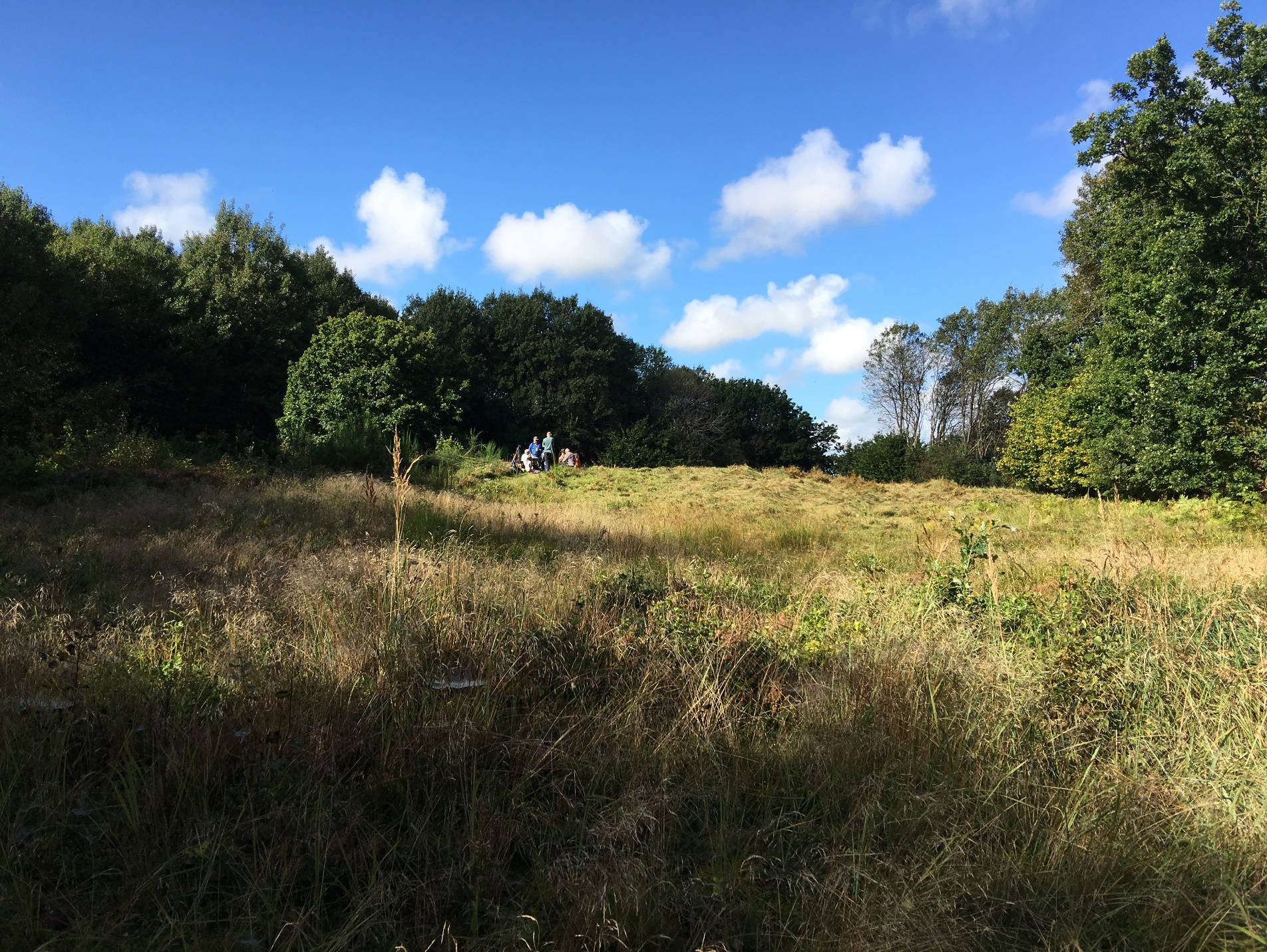 Vedtægter for XXXXXXVedtaget på Stiftende generalforsamling dd.§ 1 	Navn og hjemsted1.1. 	Foreningens navn er: xxx1.2. 	Foreningens hjemsted er: xxx§ 2 	Formål2.1. 	- At styrke, bevare og beskytte naturen i området xxx2.2.	- At virke til gavn for xxx2.3.	- xxx2.10. 	Foreningens formål varetages bredest muligt, herunder gennemAt være bindeled og talerør mellem lodsejere og tiltag, der fremmer naturen lokalt samt i større sammenhænge.Dialog for at imødekomme interessenters behovSamarbejde og sparring mellem foreningens medlemmer og med andre vidensaktører.Tiltrækning af nye medlemmer, der ønsker at være en del af foreningen.xxx§ 3 	Medlemmer3.1 	Som medlemmer af foreningen kan optages privatpersoner samt andre foreninger eller organisationer med interesser i lokalområde.3.2 	Det er en forudsætning for medlemskab, at man har betalt skyldigt kontingent.§ 4 	Organisation4.1. 	Foreningen ledes mellem generalforsamlingerne af en bestyrelse på mindst 3 medlemmer (se nærmere under § 7)4.2. 	Bestyrelsen kan vælge at delegere dele eller hele det daglige arbejde til ekstern arbejdskraft4.3. 	Bestyrelsen kan beslutte at nedsætte arbejdsgrupper i hvilke sparring med udefrakommendekompetencepersoner kan foregå. § 5 	Generalforsamling5.1. 	Den ordinære generalforsamling er foreningens højeste myndighed og afholdes hvert år i 1. kvartal. Generalforsamlingen er i alle spørgsmål beslutningsdygtig, uanset hvor mange medlemmer der er mødt.5.2. 	Generalforsamlingen varsles ved mail til foreningens medlemmer med mindst 4 ugers varsel.5.3. 	Forslag, der ønskes behandlet på den ordinære generalforsamling under dagsordenenspunkt ’Indkomne forslag’, skal indsendes skriftligt til bestyrelsen senest 2 uger før generalforsamlingen.5.4. 	Alle medlemmer, der har betalt skyldigt kontingent, har stemmeret på generalforsamlingenog er valgbare.5.5. 	Afgørelser træffes på generalforsamlingen ved almindelig stemmeflerhed, hvor intetandet er foreskrevet i vedtægterne.5.6. 	Medlemmer kan kun oppebære rettighederne fra ét medlemskab ved afstemningshandlinger.Der kan ikke stemmes ved fuldmagt.5.7. 	Endelig dagsorden og bilag udsendes til medlemmer, senest 1 uge forud for 	generalforsamlingen.5.8. 	Dagsordenen for ordinær generalforsamling skal som minimum indeholde følgendepunkter:Valg af dirigent, referenter og stemmetællere.Fremlæggelse og godkendelse af bestyrelsens beretning.Fremlæggelse og godkendelse af foreningens årsregnskab.Behandling af indkomne forslag.Godkendelse af budget for indeværende regnskabsår, herunder kontingent.Valg af formandValg af bestyrelsesmedlemmer.Valg af revisor (Revisor må ikke være medlem af bestyrelsen).Eventuelt.5.9. 	Foreningens regnskabsår går fra 1. januar til 31. december.§ 6 	Ekstraordinær generalforsamling6.1 	Ekstraordinær generalforsamling skal indkaldes, når over halvdelen af bestyrelsensmedlemmer eller mindst 20 % af foreningens medlemmer kræver dette og fremsendermotiveret forslag til dagsorden til formanden.6.2 	Bestyrelsen kan optage yderligere dagsordenpunkter.6.3 	Indkaldelse skal ske skriftligt med mindst 3 ugers varsel med angivelse af dagsorden, ogafholdelse skal ske højest 5 uger efter anmodning.§ 7 	Bestyrelsen7.1. 	Foreningen ledes mellem generalforsamlingerne af bestyrelsen, som består af mindst 3medlemmer.7.2. 	Bestyrelsen sammensættes på følgende måde:Formand (direkte valgt), næstformand, kasserer og øvrige medlemmer.Bestyrelsen konstituerer sig på første møde efter den ordinære generalforsamling.Genvalg til bestyrelsen kan finde sted.7.3. 	Bestyrelsen udarbejder selv sin forretningsorden.7.4. 	Formanden varetager sammen med de øvrige bestyrelsesmedlemmer de løbende forretninger mellem bestyrelsesmøderne. Formand og kasserer tegner i fællesskab foreningen. Der kan meddeles prokura (fuldmagt).7.5. 	Medlemmerne såvel som bestyrelsen har ingen personlige økonomiske forpligtelser forforeningens gæld, og foreningen hæfter således alene med foreningens egne midler.7.6. 	Foreningens medlemmer af bestyrelsen har tavshedspligt vedrørende oplysninger ommedlemmernes private og økonomiske forhold.7.7. 	Det er bestyrelsens opgave:At udarbejde strategi for foreningen ud fra formålsparagraffen, samt drøfte oggennemføre foreningens politiske linjer.At udarbejde budget og fastlægge medlemsbidrag, samt løbende følge den økonomiskeudvikling.At afholde generalforsamling, herunder indkalde, aflægge beretning og regnskabsamt orientere om det aktuelle budget.At ansætte og afskedige personale.At foranledige den nødvendige repræsentation i bestyrelser, interne udvalg ellereksterne udvalg, råd mv.§ 8 	Ophør af medlemskab8.1. 	Udmeldelse sker til formanden. Et medlem, der ikke senest 8 uger efter påkrav har betaltskyldigt kontingent, kan slettes som medlem.§ 9 	Eksklusion9.1. 	Et medlem, der groft tilsidesætter hensynet til foreningens formål, kan af bestyrelsenudelukkes af foreningen, såfremt det besluttes med minimum 2/3 flertal af defremmødte bestyrelsesmedlemmer. Forud for bestyrelsens beslutning skal der anmodesom en redegørelse fra det pågældende medlem med angivelse af minimum14 dages svarfrist. På baggrund af det fremkomne beslutningsgrundlag træffer bestyrelsensin beslutning.9.2. 	Såfremt bestyrelsen har idømt eksklusion, skal denne prøves ved den førstkommendegeneralforsamling, som træffer endelig afgørelse. I den mellemliggende perioderegnes den ekskluderede ikke som medlem.§ 10 	Vedtægtsændringer10.1. 	Forslag til ændring af nærværende vedtægt, herunder fusion med andre foreninger,skal forelægges og behandles på ordinær og ekstraordinær generalforsamling. Vedtægtsændringer skal for at have gyldighed vedtages med mindst 2/3 af de afgivnestemmer på ordinær generalforsamling. Vedtægterne kan også ændres med 2/3 af deafgivne stemmer to på hinanden følgende ekstraordinære generalforsamlinger medmindst 5 ugers mellemrum.§ 11 	Foreningens opløsning11.1. 	Forslag om foreningens opløsning kan kun fremlægges og behandles på en ordinær generalforsamling.11.2.	Forslaget kan kun vedtages, hvis forslaget opnår 2/3 flertal blandt de fremmødte. Hvisforslaget opnår simpelt flertal men ikke 2/3 flertal, kan det genfremsættes på den følgendeekstraordinære generalforsamling, hvor det kan vedtages med almindelig stemmeflerhedblandt de fremmødte.11.3. 	En generalforsamling, der træffer beslutning om foreningens opløsning, skal tilligetræffe afgørelse om anvendelse af foreningens midler, der dog kun kan anvendes tilformål beslægtet med foreningens formål.11.4. 	Medlemmerne har intet krav på foreningens formue.